Revision of March 2024 MeetingRACOGMickey Dietrich came to the Board meeting. He gave an update on the upcoming meetings. He stated the Town will need to appoint 2 representatives to represent the Town of Watson. At least one of them will need to be in attendance of the meetings. The Board will discuss who that will be. He stated that they have 4 meeting a year, usually January (for election of positions), May, September and an extra one sometime throughout the year. Mickey stated that Paul Smith, Town of Wilna Supervisor, is the new chairperson for RACOG and Yvonne Hamlin-Boliver, Deputy Town Supervisor of Croghan, is the Vice-Chairperson. Revision ….Mickey Dietrich came to the Board meeting. He gave an update on the upcoming meetings. He stated the Town Board will need to appoint 2 representatives to represent the Town of Watson. At least one of them will need to be in attendance of the meetings. The Board will discuss who that will be. He stated that they have 4 meeting a year, usually January (for election of positions), May, September and an extra one sometime throughout the year. Mickey stated that Paul Smith, Town of Wilna Supervisor, is the new chairperson for RACOG and Yvonne Hamlin-Boliver, Deputy Town Supervisor of Croghan, is the Vice-Chairperson. Motion was made by Vicki Roy and seconded by Steve Stogsdill to appoint Shawn Freeman and Jeffrey Hoch as representivies for the Town of Watson.Ayes: Jeff Hoch, Jeff Lyng, Vicki Roy, Steve Stogsdill, Shawn FreemanNays: NoneMotion Carried.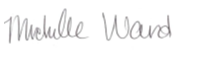 _____________________________						April 10, 2024Michelle Ward, Town Clerk